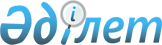 О внесении изменений в некоторые решения Правительства Республики Казахстан
					
			Утративший силу
			
			
		
					Постановление Правительства Республики Казахстан от 15 июня 2017 года № 373. Утратило силу постановлением Правительства Республики Казахстан от 31 декабря 2019 года № 1060 (вводится в действие с 1 января 2020 года)
      Сноска. Утратило силу постановлением Правительства РК от 31.12.2019 № 1060 (вводится в действие с 01.01.2020).
      Правительство Республики Казахстан ПОСТАНОВЛЯЕТ:
      1. Утвердить прилагаемые изменения, которые вносятся в некоторые решения Правительства Республики Казахстан.
      2. Настоящее постановление вводится в действие со дня его первого официального опубликования. Изменения, которые вносятся в некоторые решения
Правительства Республики Казахстан
      1. Утратил силу постановлением Правительства РК от 25.08.2018 № 522.
      2. В постановлении Правительства Республики Казахстан от 19 апреля 2016 года № 234 "О некоторых мерах государственной поддержки частного предпринимательства":
      в Правилах субсидирования части ставки вознаграждения в рамках Единой программы поддержки и развития бизнеса "Дорожная карта бизнеса 2020", утвержденных указанным постановлением:
      в разделе "1. Общие положения":
      пункт 4 изложить в следующей редакции:
      "4. Средства, предусмотренные для субсидирования, перечисляются региональным координатором Программы финансовому агентству на основе договора о субсидировании и гарантировании в рамках Единой программы поддержки и развития бизнеса "Дорожная карта бизнеса 2020", заключаемого между ними, за счет средств местного бюджета. Типовая форма договора о субсидировании и гарантировании в рамках Единой программы поддержки и развития бизнеса "Дорожная карта бизнеса 2020" утверждается уполномоченным органом по предпринимательству.";
      часть первую пункта 5 изложить в следующей редакции:
      "5. Финансирование меры поддержки в форме субсидирования осуществляется за счет средств республиканского и местного бюджетов.";
      в разделе "3. Условия предоставления субсидий в рамках первого направления "Поддержка новых бизнес-инициатив предпринимателей моногородов, малых городов и сельских населенных пунктов":
      часть вторую пункта 20 изложить в следующей редакции:
      "Продление срока действия договора субсидирования по истечении 3 (три) лет осуществляется на основании ходатайства банка/банка развития/лизинговой компании только при наличии средств для субсидирования из республиканского бюджета и местных бюджетов на момент одобрения РКС.";
      в разделе "4. Условия предоставления субсидий в рамках второго направления "Отраслевая поддержка предпринимателей, осуществляющих деятельность в приоритетных секторах экономики и отраслях обрабатывающей промышленности":
      подпункт 2) пункта 28 изложить в следующей редакции:
      "2) проекты, реализуемые в приоритетных отраслях обрабатывающей промышленности и отдельных видах услуг, определенных ГПИИР.";
      часть третью пункта 31 изложить в следующей редакции:
      "Субсидированию также подлежат кредиты субъектов малого и среднего предпринимательства, выданные (выдаваемые) банками за счет средств ЕНПФ на пополнение оборотных средств и (или) рефинансирование текущих обязательств в рамках проектов, реализуемых в приоритетных секторах экономики в рамках Программы, отраслях обрабатывающей промышленности и отдельных видах услуг, определенных ГПИИР, и без отраслевых ограничений.";
      пункт 31-1 изложить в следующей редакции:
      "31-1. Субсидирование части ставки вознаграждения по кредитам/договорам финансового лизинга банков/банка развития/лизинговых компаний также осуществляется по кредитам/договорам финансового лизинга, выдаваемым для реализации проектов в рамках договора о государственно-частном партнерстве, при условии соответствия таких проектов приоритетным секторам экономики, указанным в приложении 1 к Программе, или приоритетным отраслям обрабатывающей промышленности и отдельным видам услуг, определенным ГПИИР, а также дальнейшей эксплуатации такого проекта самим предпринимателем.";
      часть вторую пункта 41 изложить в следующей редакции:
      "Продление срока действия договора субсидирования по истечении 3 (три) лет осуществляется на основании ходатайства банка/банка развития/лизинговой компании только при наличии средств для субсидирования из республиканского бюджета и местных бюджетов на момент одобрения РКС.";
      пункт 46 изложить в следующей редакции:
      "46. Субсидирование по проектам, реализуемым в приоритетных отраслях обрабатывающей промышленности и отдельных видах услуг, определенных ГПИИР, осуществляется только по кредитам/договорам финансового лизинга с номинальной ставкой вознаграждения не более 19 %, из которых 10 % компенсирует государство, а разницу оплачивает предприниматель.";
      в разделе "5. Условия предоставления субсидий в рамках третьего направления "Снижение валютных рисков предпринимателей":
      часть вторую пункта 56 изложить в следующей редакции:
      "Продление срока действия договора субсидирования по истечении 3 (три) лет осуществляется на основании ходатайства банка/банка развития/лизинговой компании только при наличии средств для субсидирования из республиканского бюджета и местных бюджетов на момент одобрения РКС.";
      в приложении 3 к Правилам субсидирования части ставки вознаграждения в рамках Единой программы поддержки и развития бизнеса "Дорожная карта бизнеса 2020":
      в таблице "Сокращения и определения"
      строку 3 изложить в следующей редакции:
      "
       ";
      в приложении 4 к Правилам субсидирования части ставки вознаграждения в рамках Единой программы поддержки и развития бизнеса "Дорожная карта бизнеса 2020":
      абзац первый после строки "Совет решил:" изложить в следующей редакции:
      "1. Одобрить возможность применения форм государственной поддержки в форме субсидирования за счет ______________ (республиканского бюджета/местного бюджета/ Национального фонда Республики Казахстан) в связи с:";
      в Правилах гарантирования по кредитам субъектов частного предпринимательства в рамках Единой программы поддержки и развития бизнеса "Дорожная карта бизнеса 2020", утвержденных указанным постановлением:
      в разделе "1. Общие положения":
      пункт 4 изложить в следующей редакции:
      "4. Средства, предусмотренные для гарантирования, перечисляются Региональным координатором Программы финансовому агенту на основе договора о субсидировании и гарантировании в рамках Единой программы поддержки и развития бизнеса "Дорожная карта бизнеса 2020", заключаемого между ними, за счет средств местного бюджета. Типовая форма договора о субсидировании и гарантировании в рамках Единой программы поддержки и развития бизнеса "Дорожная карта бизнеса 2020" утверждается уполномоченным органом по предпринимательству.";
      в разделе "4. Условия предоставления гарантий в рамках второго направления "Отраслевая поддержка предпринимателей, осуществляющих деятельность в приоритетных секторах экономики и отраслях обрабатывающей промышленности":
      подпункт 2) пункта 23 изложить в следующей редакции:
      "2) в приоритетных отраслях обрабатывающей промышленности и отдельных видах услуг, определенных ГПИИР.";
      пункт 28-1 изложить в следующей редакции:
      "28-1. Гарантия предоставляется также по новым кредитам, выдаваемым для реализации проектов в рамках договора о государственно-частном партнерстве, при условии соответствия таких проектов приоритетным секторам экономики, указанным в приложении 1 к Программе, или приоритетным отраслям обрабатывающей промышленности и отдельным видам услуг, определенным ГПИИР, а также дальнейшей эксплуатации такого проекта самим предпринимателем.";
      часть третью пункта 32 изложить в следующей редакции:
      "Гарантированию также подлежат кредиты субъектов малого и среднего предпринимательства, выданные (выдаваемые) банками за счет средств ЕНПФ на пополнение оборотных средств и (или) рефинансирование текущих обязательств в рамках проектов, реализуемых в приоритетных секторах экономики в рамках Программы, отраслях обрабатывающей промышленности и отдельных видах услуг, определенных ГПИИР, и без отраслевых ограничений.";
      пункт 35 изложить в следующей редакции:
      "35. Сумма кредита (-ов) банка, в том числе выдаваемого (-ых) субъектам малого и среднего предпринимательства на пополнение оборотных средств и рефинансирование текущих обязательств за счет средств ЕНПФ на проект, реализуемый в приоритетных отраслях обрабатывающей промышленности и отдельных видах услуг, определенных ГПИИР, не может превышать 1850 млн. тенге включительно для одного предпринимателя. При этом сумма кредита(-ов) рассчитывается для одного предпринимателя без учета задолженности по кредиту (-ам) аффилиированных с ним лиц.";
      часть первую пункта 36 изложить в следующей редакции:
      "36. В случае, если размер кредита (-ов) на проект, реализуемый в приоритетных отраслях обрабатывающей промышленности и отдельных видах услуг, определенных ГПИИР, составляет сумму до 360 млн. тенге включительно, размер гарантии не может быть выше 50 % от суммы кредита, при этом предприниматель предоставляет обеспечение по кредиту (залоговой) стоимостью в размере не менее 50 % от суммы кредита.";
      пункт 38 изложить в следующей редакции:
      "38. В случае, если размер кредита (-ов) на проект, реализуемый в приоритетных отраслях обрабатывающей промышленности и отдельных видах услуг, определенных ГПИИР, составляет сумму свыше 360 млн. тенге, размер гарантии не может быть выше 20 % от суммы кредита. Срок предоставляемой гарантии – до 5 (пять) лет.";
      в Правилах предоставления государственных грантов в рамках Единой программы поддержки и развития бизнеса "Дорожная карта бизнеса 2020" утвержденных указанным постановлением:
      в разделе "1. Общие положения":
      пункт 3 изложить в следующей редакции:
      "3. Государственные гранты предоставляются субъектам малого предпринимательства, в том числе начинающим молодым предпринимателям, начинающим предпринимателям, а также женщинам, инвалидам и лицам старше 50 лет на безвозмездной и безвозвратной основе для реализации новых бизнес-идей в приоритетных секторах экономики, согласно приложению 1 к Программе, и отраслях обрабатывающей промышленности и отдельных видах услуг, определенных Государственной программой индустриально-инновационного развития Республики Казахстан на 2015 – 2019 годы, утвержденной Указом Президента Республики Казахстан от 6 сентября 2016 года № 315.";
      пункты 7 и 8 изложить в следующей редакции:
      "7. Средства, предусмотренные для предоставления грантов, перечисляются уполномоченным органом региональному координатору Программы из средств местного бюджета.
      8. Финансирование мер поддержки в форме грантов осуществляется за счет средств республиканского и местного бюджетов.";
      в разделе "Условия предоставления грантов":
      подпункт 7) пункта 19 изложить в следующей редакции:
      "7) копию документа, подтверждающего прохождение предпринимателем обучения в рамках Программы и/или Программы развития продуктивной занятости и массового предпринимательства на 2017 – 2021 годы;";
      в приложении 2 к Правилам предоставления государственных грантов в рамках Единой программы поддержки и развития бизнеса "Дорожная карта бизнеса 2020":
      в таблице "Перечень предоставленных документов":
      строку 5 изложить в следующей редакции:
      "
      ".
      3. Утратил силу постановлением Правительства РК от 25.08.2018 № 522.
					© 2012. РГП на ПХВ «Институт законодательства и правовой информации Республики Казахстан» Министерства юстиции Республики Казахстан
				
      Премьер-Министр
Республики Казахстан

 Б. Сагинтаев
Утверждены 
постановлением Правительства 
Республики Казахстан
от 15 июня 2017 года № 373
ГПИИР
Приоритетные отрасли обрабатывающей промышленности и отдельные виды услуг, определенные ГПИИР
Копия документа, подтверждающего прохождение предпринимателем краткосрочного обучения на курсах Программы и/ или Программы развития продуктивной занятости и массового предпринимательства на 2017 - 2021 годы
5
Копия документа, подтверждающего прохождение предпринимателем краткосрочного обучения на курсах Программы и/ или Программы развития продуктивной занятости и массового предпринимательства на 2017 - 2021 годы